Занятие по изобразительной деятельности с использованием нетрадиционной   техники(рисование мятой бумагой) «Ежик»Тема «Ёжик»Цели: Вызвать интерес к использованию нетрадиционных техник в рисовании. Развивать воображение и фантазию. Воспитывать аккуратность при выполнении работы.Ход занятия: Звучит музыка, входит ёжик. (можно использовать игрушку)Воспитатель: Ребята смотрите, кто это?Дети: Ёжик.Воспитатель: Что - то с ёжиком случилось?Грусть во взгляд его вселилась.Он не весел, он сердит.Все пыхтит он и сопит.Дети: (ответы детей)Ёжик: Мама с папой в лес другойУвезли меня с собойБез друзей, один осталсяДа еще и потерялся.Воспитатель: Бедный Ёжик. Как же нам развеселить Ёжика, как ему помочь?Дети: (ответы детей)Воспитатель: А давайте с ним поиграем. Ёжик становись с нами в кружок.(Дети становятся в круг и выполняют упражнение «Солнце»)Утром ранним кто-то странныйЗаглянул ко мне в окно.На ладони появилосьЯрко рыжее пятно.Это солнце заглянуло,Будто руку протянуло.Тонкий лучик золотой,И, как с первым лучшим другомПоздоровалось с тобой.Воспитатель: Ёжик тебе понравилась наша игра? Но что-то ты не стал веселее.Ёжик: Да, игра очень понравилась. А грустный потому, что я один, а вас много.Воспитатель: Ребята, давайте поможем ёжику и нарисуем ему друга . Смотрите, здесь и листик  есть, а кисточек нет. Но у нас есть бумага и можно порисовать ею, если ее смять. Смотрите.(Показ и объяснение техники) .Необходимо взять лист бумаги смять его сильно, обеими руками. Вот так, теперь для того чтобы рисовать с его помощью, надо опустить лист мятой бумаги в блюдце с краской и потом оставить оттиск на листе белой бумаги. Смотрите, получились настоящие острые колючки, как у ёжиков. Затем берем кисточку, рисуем мордочку, носик и глазки. Посмотрите, какой симпатичный ёжик получился. Можете, пройди к столам, и приступить к рисованию.(Дети проходят к столам и выполняют рисование, затем законченные работы дети отдают ёжику) .Воспитатель: Посмотрите, ребята, сколько теперь у Ёжика друзей. Теперь ему не будет скучно.Ёжик: Спасибо. Теперь у меня много друзей. Я побегу с ними играть. До свидания!Воспитатель: Дети, давайте попрощаемся с Ежиком. (Дети прощаются с Ёжиком) .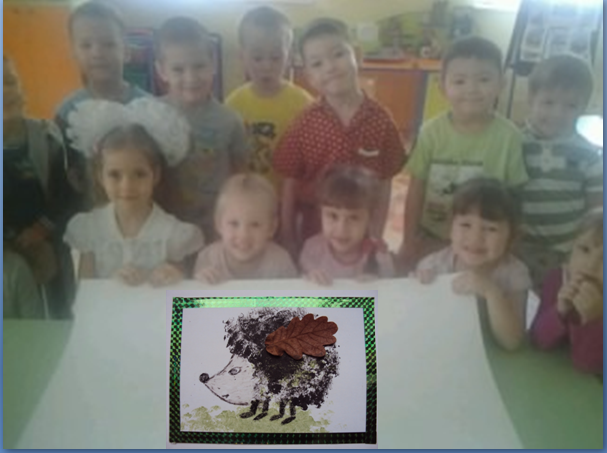 